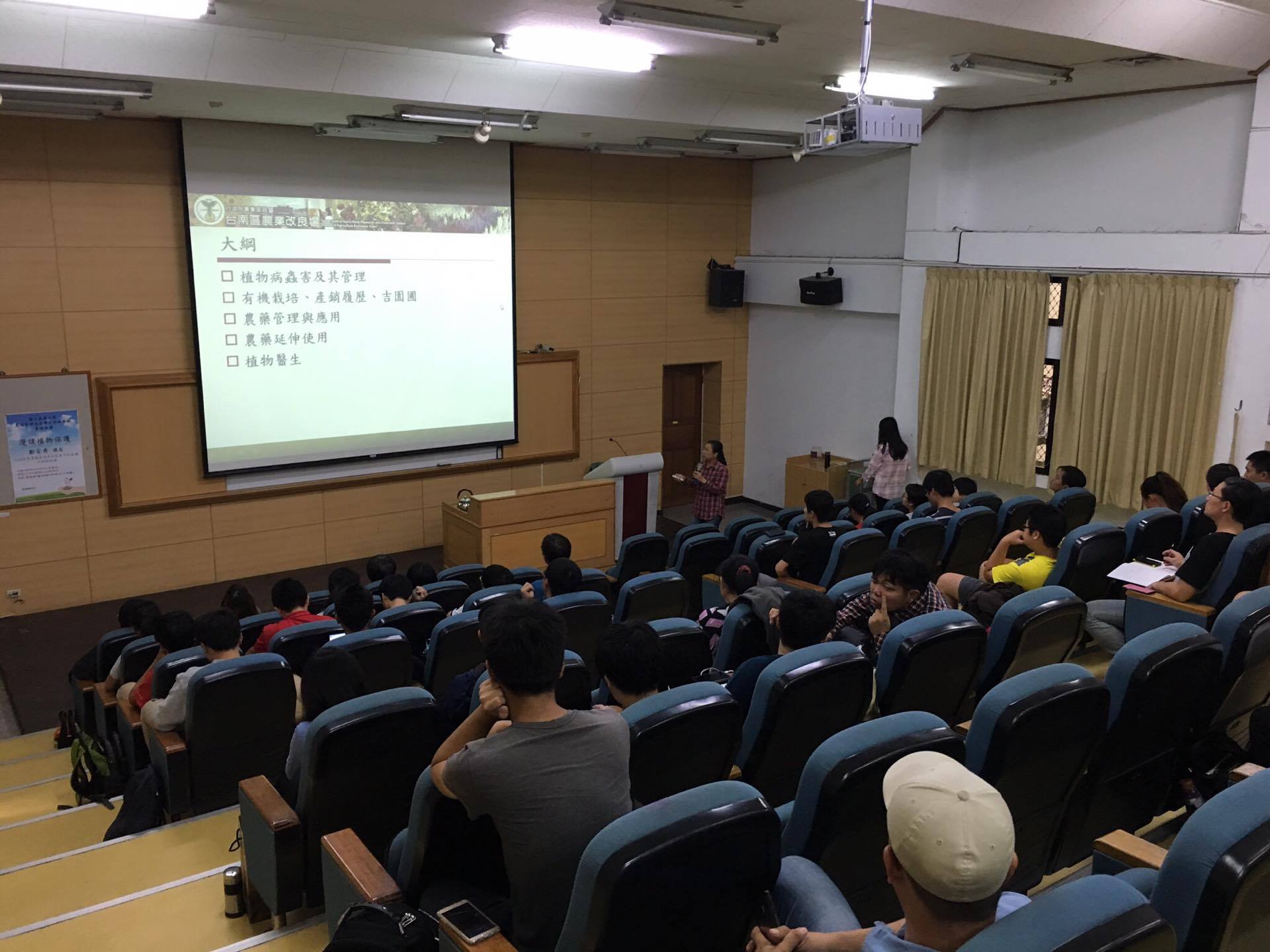 105.12.02台南農改場作物環保課鄭安秀課長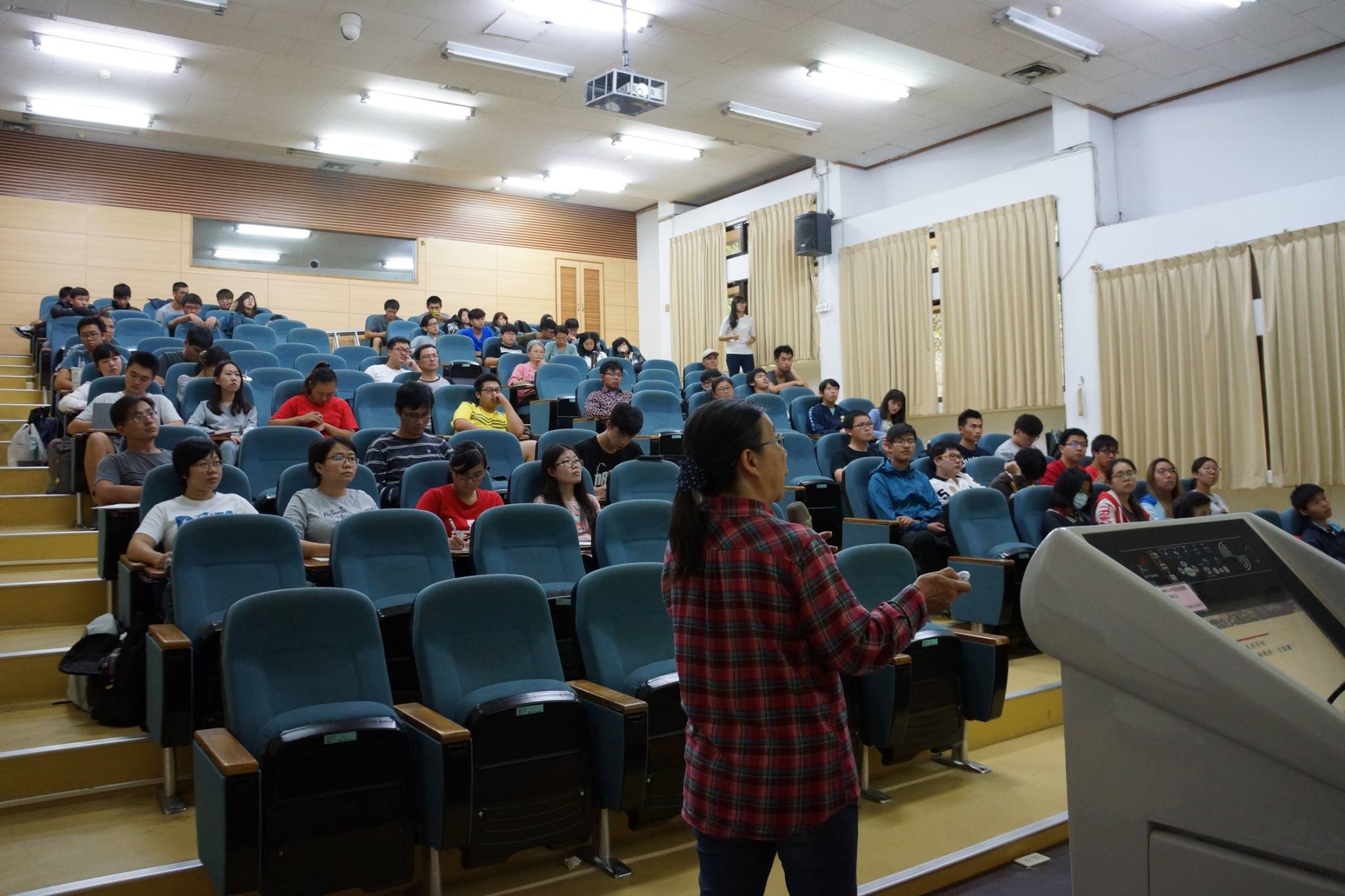 105.12.02台南農改場作物環保課鄭安秀課長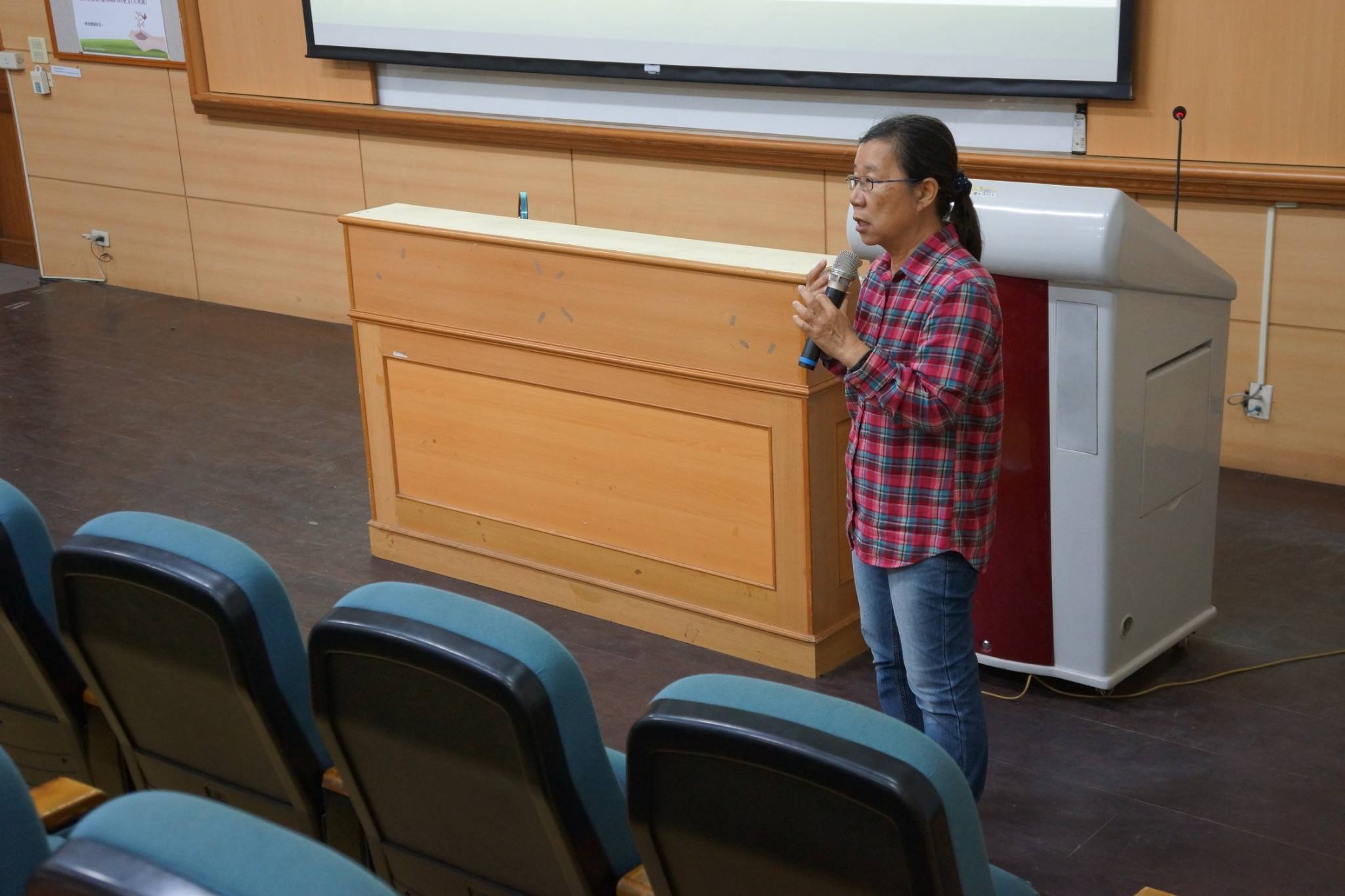 105.12.02台南農改場作物環保課鄭安秀課長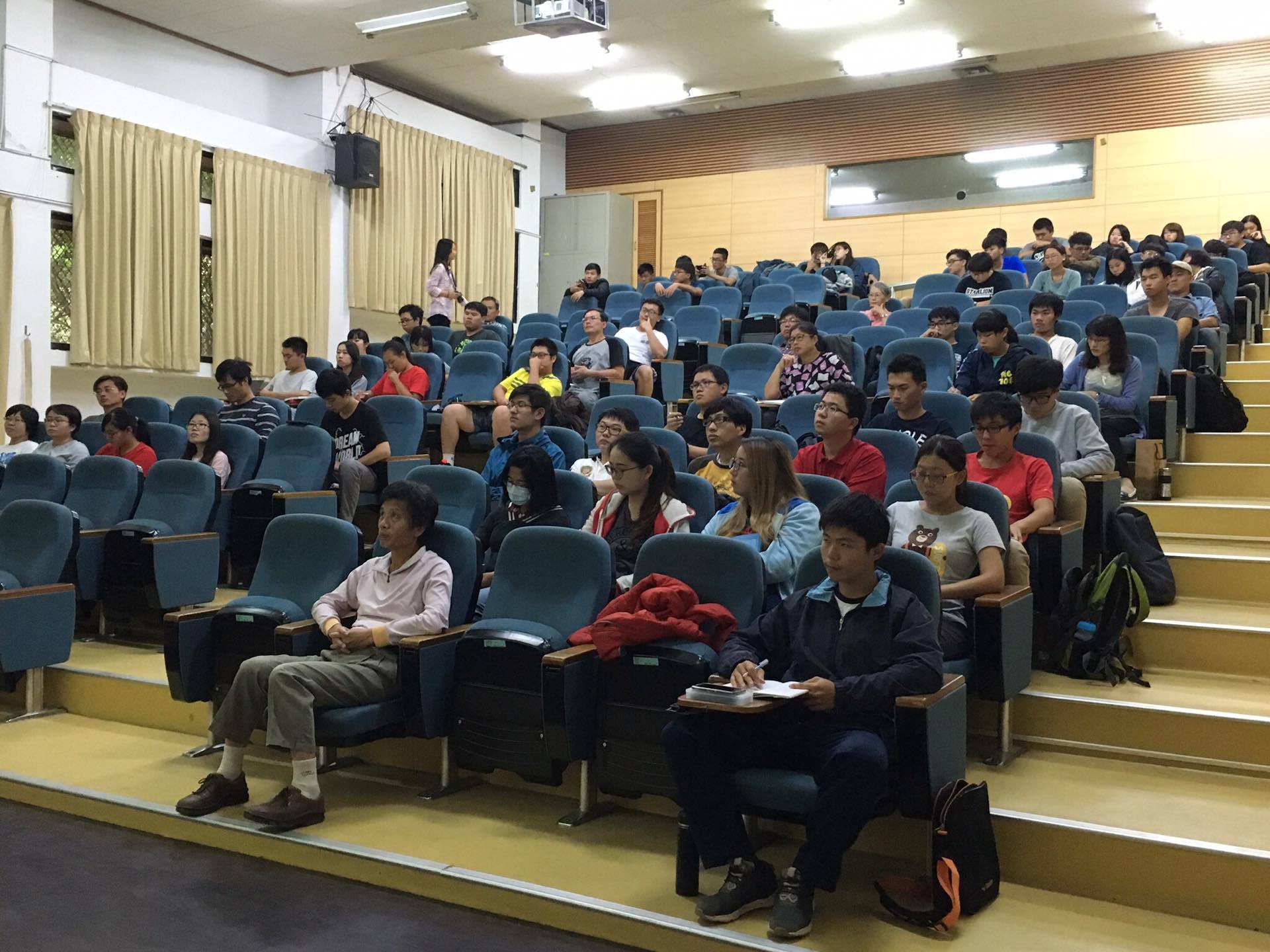 105.12.02台南農改場作物環保課鄭安秀課長